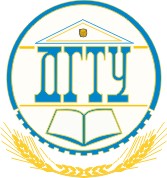 МИНИСТЕРСТВО НАУКИ И ВЫСШЕГО ОБРАЗОВАНИЯ РОССИЙСКОЙ ФЕДЕРАЦИИФЕДЕРАЛЬНОЕ ГОСУДАРСТВЕННОЕ БЮДЖЕТНОЕ ОБРАЗОВАТЕЛЬНОЕ УЧРЕЖДЕНИЕ ВЫСШЕГО ОБРАЗОВАНИЯ«ДОНСКОЙ ГОСУДАРСТВЕННЫЙ ТЕХНИЧЕСКИЙ УНИВЕРСИТЕТ»Технологический институт сервиса (филиал) ДГТУ в г. СтаврополеИнформационное письмоУважаемые коллеги!Технологический институт сервиса (филиал) ДГТУ в г. Ставрополе17-19 мая 2022 года проводит  Национальную с международным участием научно-практическую конференцию  «Инновационные направления развития в сфере образования, экономике, технике и технологиях» (с выпуском сборника)Руководитель конференции: Е.А. Дрофа – доцент, к.т.н., директор Технологического института сервиса (филиала) Донского государственного технического университета в г.Ставрополе.Редакционная коллегия: главный редактор С.П. Бабёнышев, д.т.н., профессор, заместитель главного редактора О.В. Приходченко, к.т.н., доцент; В.А. Фурсов, д.э.н., профессор; И.П. Шепеть, к.т.н., профессор; канцлер Берлинского Вест-Ост института д.т.н., профессор, В.Е. Гринёв.Форма участия в конференции: очное, заочное участие с представлением статьи и опубликованием ее в сборнике материалов. В рамках конференции планируется проведение пленарного и секционных заседаний.Секции конференции:1. Актуальные вопросы теории и практики сферы сервиса и туризма.2. Современные проблемы экономики и менеджмента.3. Современные направления развития информационных технологий, инфокоммуникаций и радиотехники.4. Перспективные направления развития технологий и оборудования.5. Проблемы образования и воспитания в современной высшей школе.Материалы конференции будут изданы в виде сборника. Публикация материалов в сборнике статей платная для внешних участников. Стоимость одной страницы 100 рублей. Минимальный объем – не менее 3 страниц. Максимальное количество авторов одной статьи – до пяти человек. Количество статей от одного автора не ограничено.Все статьи сборника будут проиндексированы в Российском индексе научного цитирования (РИНЦ). Стоимость одного сборника материалов конференции – 100 рублей. Заявку на участие в конференции (Приложение), статьи и копию платежных документов необходимо прислать не позднее 14 апреля 2022 года. Наш адрес: . Ставрополь, ул. Кулакова, 41/1, Технологический институт сервиса (филиал) ДГТУ в г. Ставрополе.Телефон, факс: (8-8652) 39-69-96Банковские реквизиты:Получатель: УФК по Ставропольскому краю (2133 ТИС (филиал) ДГТУ), л/с 20216Щ11160, единый казначейский счет 03214643000000012100, кор. счет 40102810345370000013ИНН 6165033136, КПП 263643001, Банк получателя: Отделение Ставрополь Банка РоссииБИК 010702101Назначение платежа: КБК 00000000000000000130, ОКТМО 07701000 «За услуги по организации участия в конференции», фамилия, имя, отчество, индекс и почтовый адрес.Телефон бухгалтерии: (8-8652) 39-69-87.Требования к оформлению статьи1. В каждой статье должны быть указаны следующие данные:– фамилия, имя, отчество всех авторов полностью (на русском и английском языках (Не владеющие английским языком авторы могут воспользоваться автоматическим переводчиком. Online-переводчик текста PROMT: английский: http://www.translate.ru/Default.aspx/Text?prmtlang=ru)); – полное название организации – место работы / учебы каждого автора в именительном падеже, город (на русском и английском языках); – подразделение организации, должность, звание, ученая степень и/или другая информация об авторах; – адрес электронной почты для каждого автора. 2. Название статьи приводится на русском и английском языках. 3. Ключевые слова или словосочетания отделяются друг от друга точкой с запятой, приводятся на русском и английском языках. 4. Аннотация к статье приводится на русском и английском языках. 5. Материалы предоставляются в следующем виде: – в редакторе Microsoft Office Word (формат .doc); – шрифт "Times New Roman"; – основной текст – кегль 14; – интервал – 1,5; – верхнее и нижнее поля – 2,5 см; левое поле – 3 см, правое поле – 1,5 см; – отступ (абзац) – 1 см. 6. Оформление сносок:– сноски (на литературу) проставляются внутри статьи в квадратных скобках после цитаты (например: [3, 37], если литературных источников больше одного – [3, 37; 4, 123]);7. Оформление списка пристатейной литературы.Список литературы оформляется в соответствии с ГОСТом 7.0.5-2008.Издания под заголовком индивидуального автора:Хабарова Л.П. Неденежные расчеты: учет и налогообложение / Л.П. Хабарова. – М.: Финансы и статистика, 1998. – 100 с.Статьи из журналов и сборников:Рябова Р.Н. Налоговые аспекты учетной политики // Бухгалтерский вестник. – 2002. – № 3. – С. 147-158.Электронные ресурсы (Ресурсы Интернет):Члиянц Г. Создание телевидения // QRZ.RU: сервер радиолюбителей России. 2004. URL: http://www.qrz.ru/articles/article260.html (дата обращения: 21.02.2006).Материалы конференций, совещаний, семинаров:Воспитательный процесс в высшей школе России : Межвузовская научно-практическая конференция; 26-27 сентября 2001 г. / под ред. А.Б. Борисова. – Новосибирск: НГАВТ, 2001. – 157 с.Авторефераты и диссертационные исследования:Вишняков И.В. Модели и методы оценки коммерческих банков в условиях неопределенности: дис. … канд. экон. наук. – М., 2002. – 215 с.Белозеров И.В. Религиозная политика Золотой Орды на Руси в XIII-XIV вв.: автореф. дис. …канд. ист. наук. – М., 2002. – 24 с.Учебные издания:Бахвалов Н.С. Численные методы : учеб. пособие  для физ.-мат. специальностей вузов. – 2-е изд. – М. : Физматлит ; СПб. : Нев. диалект, 2002. – 630 с.; ил.8. Графические материалы должны быть хорошего качества (сканированные таблицы недопустимы), рекомендуется прилагать их, помимо расположения по тексту, отдельными файлами в электронном виде в целях повышения качества на печати и верного воспроизведения. Рисунки в статьях должны быть высокого качества (разрешение не менее 300 dpi). Не допускается использование отсканированных рисунков из старых ч/б книг, диссертаций и т.д. Формулы должны быть набраны в любом редакторе формул или в текстовом виде, представление формул в виде рисунков недопустимо.9. Требуемый уровень оригинальности – не менее 70% по системе «Антиплагиат».ПРИМЕР ОФОРМЛЕНИЯ СТАТЬИMarketing research in the management of strategic and tactical phasesof the formation of consumer purchase decisionsBuniatova Anna Rubenovna, PhD of Economics, Senior Professor, Chair of Economics and Managment, Stavropol State University, Stavropolanna_ru_bu@mail.ruIn article questions of marketing research through the interconnected parts, such as research of the concrete market and own possibilities of firm for an exit and fastening of positions in the market are taken up.Keywords: marketing research; desk research; field study; initial information; secondary information; algorithm market research; consumer behavior.Буниатова Анна Рубеновна, кандидат экономических наук, старший преподаватель, кафедра Экономики и менеджмента, Ставропольский государственный университет, Ставрополь, anna_ru_bu@mail.ruВ статье освещаются вопросы маркетингового исследования через взаимосвязанные части, такие как исследование конкретного рынка и собственных возможностей фирмы для выхода и закрепления позиций на рынке.Ключевые слова: маркетинговое исследование; кабинетное исследование; полевое исследование; первичная информация; вторичная информация; алгоритм маркетинговых исследований; потребительское поведение.Маркетинговые исследования в управлении стратегическими итактическими этапами формирования потребительского решения опокупкеТекст [1, с. 56; 2, с. 86].Список литературы:1.2.Ответственный секретарь оргкомитета конференции: Приходченко Оксана Валентиновна, Телефон (8-8652)39-69-93 (доб.112), +79624502402, e-mail: oksvo19@yandex.ruПриложение Заявка участника Фамилия, имя, отчество (полностью)(рассылка происходит на имя автора, если не указано иное)Соавторы (Ф.И.О., полностью) (при наличии)Количество приобретаемых сборниковНазвание статьи (тезисов)Номер и название секции Место работыДолжностьУченая степень, звание (при наличии)Е-mаilПотребность в гостинице Да / Нет